DAFTAR PUSTAKAAmirullah, S. M. (2015). Kepemimpinan Dan Kerja Sama Tim. Jakarta: Mitra Wacana Media.Bass, B. M. (1985). Leadership And Performance Beyond Expectations. New York: Free Press.Burhanudin, & Kurniawan, A. (2020). Gaya Kepemimpinan Transaksional Dan Transformasional Terhadap Kinerja Karyawan Bank BRI Purworejo. Jurnal Ilmiah Manajemen , 7-18.https://www.neliti.comDarmasaputra, I. K., & Sudibya, I. G. (2019). Pengaruh Kepemimpinan Transaksional, Budaya Organisasi Dan Komunikasi Terhadap Kinerja Karyawan. E-Journal Manajemen , VIII, 5847-5866.https://ojs.unud.ac.idEko, G. K., Trang, I., & Uhing, Y. (2019). Pengaruh Gaya Kepemimpinan Budaya Organisasi Dan Disiplin Kerja Terhapad Kinerja Karyawan Kantor Pelayanan Pajak Pratama Manado. Jurnal EMBA , 801-810.https://ejournal.unsrat.ac.idGhozali. (2018). Aplikasi Analisis Multivariate Denagn Program IBM SPSS. Semarang : Universitas Diponegoro.Ghozali. (2013). Aplikasi Analisis Multivariate Dengan Program IBM SPSS 21 Update PLS Regresi. Semarang : Universitas Diponegoro.Ghozali. (2011). Aplikasi Analisis Multivariate Dengan Program SPSS. Semarang : Universitas Diponegoro.Ghozali, I. (2018). Aplikasi Analisi Multivariate Dengan Program.IBM SPSS 23. Semarang: BPUNDIP.Ghozali, M. P. (2018). Aplikasi Analisis Multivariate Dengan Program SPSS 25 (Vol. 9). Semarang: Badan Penerbit Universitas Diponegoro.INDONESIA, P. P. (2022, Februari 5). Https://Www.Posindonesia.Co.Id. Retrieved Februari 5, 2022,Www.Posindonesia.Co.IdIndrasari, S. M. (2017). KEPUASAN KERJA DAAN KINERJA KARYAWAN. Sidoarjo: Indomedia Pustaka.Mangkunegara. (2005). Manajemen Sumber Daya Manusia Perusahaan. Bandung: PT. Remaja Rosdakarya.Muhidin, S. A., & Abdurahman. (2009). Analisis Korelasi, Regresi Dan Jalur Dalam Penelitian. Bandung: Pustaka Setia.Prawironegoro, S. S., & Utari, S. M. (2016). Manajemen SDM Abad 21 Kajian Tentang Sumber Daya Manusia Secara Filsafat, Ekonomi, Sosial, Antropologi, Dan Politik. Jakarta: Mitra Wacana Media.Prof. Dr. Wibowo, S. M. (2016). Manajaem Kinerja (5 Ed.). Jakarta: Raja Grafindo Persada.Prof. Dr. Wibowo, S. M. (2007). Manajemen Kinerja (5 Ed., Vol. Edition 5). Jakarta: Rajagrafindo Persada.Prof.Dr. Wibowo, S. M. (2016). Budaya Organisasi Sebuah Kebutuhan Untuk Meningkatkan Kinerja Jangka Panjang (2 Ed.). Jakarta: Rajagrafindo Persada.Purbosari, N. (2018). PENGARUH PELATIHAN, MOTIVASI DAN DISIPLIN KERJA TERHADAP KINERJA KARYWAN. Jurnal Ilmu Dan Riset Manajemen, 7 (7), 1-16.http://jurnalmahasiswa.stiesia.ac.idRosleny Marliani, M. (2015). Psikologi Industri & Organiasi. Bandung: CV. PUSTAKA SETIA.Siregar, S. (2017). Metode Penelitian Kuantitatif (Tambra (Ed.)). KENCANA. Diakses pada 2 Januari 2022.Sonjaya, B. (2022, Februari 16). Pengaruh Gaya Kepemimpinan Transaksional, Budaya Organisasi Dan Disiplin Kerja Terhadap Kinerja Karyawan Di Pt Pos Indonesia Cabang Kota Tegal. (H. N. Arifin, Interviewer)Sugiyono. (2012). Memahami Penelitian Kualitatif. Bandung: ALFABETA.Sugiyono, P. D. (2013). Metode Penelitian Kuantitatif Kualitatif Dan R&D (Vol. I). Bandung: ALFABETA.Sugiyono, P. (2018). Metode Penelitian Kuantitatif,Kualitatif Dan R&D. Bandung: ALFABETA Bandung.Sugiyono. (2013). Metode Penelitian Kuantitatif, Kualitatif Dan R & D. ALFABETA,CV. Diakses pada 2 Januari 2022.Suniastuti, N. P., & Suana, W. I. (2011). Pengaruh Gaya Kepemimpinan, Budaya Organisasi Dan Komunikasi Terhadap Disiplin Kerja Karyawan Perusahaan Daerah Parkir Kota Denpasar. Universitas Udayana , 90-109.https://ojs.unud.ac.idSuningsih, G. P., Negara, D. I., & Ganawati, N. (2017). Pengaruh Budaya Organisasi, Motivasi Kerja, Disiplin Kerja Terhadap Kinerja Karyawan Di Bagian Keuangan Sekretariat Daerah Kabupaten Tabanan. Publik Inspiration, 38-48 (Ekonomi).https://www.ejournal.warmadewa.ac.idSuryanti, R. (2021). Pengaruh  Pelatihan  Kerja, Motivasi  Kerja Dan  Disiplin  Kerja Terhadap Kinerja Karyawan. 10 (14-79). https://www.journal.unrika.ac.idUtami, A. S., & Waluyo, H. D. (2017). Pengaruh Budaya Organisasi, Motivasi Dan Disiplin Kerja Terhadap Kinerja Karyawan Pada Ksp Lohjinawe. E-Journal3.Undip , 1-9.https://ejournal3.undip.ac.idWattimury, M., Pentury, T., & Pentury, G. (2017). Pengaruh Gaya Kepemimpinan Transaksional,Tunjangan Kinerja, Dan Disiplin Kerja Terhadap Kinerja Karyawan Kantor Kesyahbandaran Dan Otoritas Pelabuhan Kelas I Ambon. Jurnal Manis, I (2), 12-19. https://ojs.unpatti.ac.idLAMPIRAN LEMBAR KUESIONERPerihal 	: Permohonan Pengisian AngketLampiran 	: 1 BerkasKepada Yth.Bapak/IbuDi TempatDengan Hormat,	Dalam melakukan penelitian guna menyusun Skripsi pada Program Studi Manajemen Fakultas Ekonomi dan Bisnis Universitas Pancasakti Tegal, bersama ini saya mohon kesediaan Bapak/Ibu untuk menjadi responden penelitian saya dengan judul “Pengaruh Upah, Insentif Dan Jaminan Sosial Terhadap Kinerja Karyawan PT. Pos Indonesia Cabang Tegal”.	Untuk itu mohon kesediaan Bapak/Ibu mengisi kuesioner ini berdasarkan kondisi Bapak/Ibu masing-masing saat ini dan apa adanya. Semua informasi yang didapatkan akan menjadi bahan penelitian secara akademis dan semua jawaban akan dirahasiakan serta tidak akan mempengaruhi penilaian organisasi terhadap kinerja Bapak/Ibu. 	Atas kerjasamanya dan ketersediaannya Bapak/Ibu meluangkan waktu untuk mengisi kuesioner ini, saya mengucapkan terima kasih.                                                                                                  Hormat saya,Halim Nur Fauzi Arifi4118500076KARAKTERISTIK RESPONDENUmur 		: a. 20-35 Tahun	b. 36-55 Tahun	Jenis Kelamin		: a. Laki-laki	    b. PerempuanPendidikan Terakhir 	: a.  SMA/SMK   b. S1   c. S2Petunjuk Pengisian Kuesioner Bacalah pertanyaan-pertanyaan dengan baik.Jawablah masing-masing pertanyaan dibawah ini sesuai dengan kondisi saat ini.Pilihlah salah satu jawaban dari kelima alternatif jawaban yang sesuai dengan cara memberikan tanda centang ( √ ) pada salah satu kolom pada jawaban yang tersedia.Keterangan jawaban sebagai berikut :SS (Sangat Setuju)		(5)S 	(Setuju)			(4)N (Netral)				(3)		TS  (Tidak Setuju)			(2)	STS (Sangat Tidak Setuju)	(1)Petunjuk PengisianBerilah tanda check list (√ ) pada salah satu jawaban yang paling sesuai dengan pendapat anda :Kinerja Karyawan ( Y )Gaya Kepemimpinan Transaksional ( X1)Budaya Organisasi ( X2)Disiplin kerja (X3)Lampiran 2Jawaban Responden Variabel X1 GAYA KEPEMIMPINANLampiran 3Jawaban Responden Variabel x2 BUDAYA ORGANISASI Lampiran 4Jawaban Responden Variabel x3 DISIPLIN KERJALampiran 5Jawaban Responden Variabel y kinerja karyawanLampiran 6Jawaban Responden Variabel BUDAYA ORGANISASILampiran 7Jawaban Responden Variabel GAYA KEPEMIMPINANLampiran 8Jawaban Responden Variabel  DISIPLIN KERJALampiran 9Jawaban Responden Variabel  kinerjaLampiran 10Jawaban Responden Variabel KIKNERJA  MSILampiran 11Jawaban Responden Variabel  GAYA KEPEMIMPINAN MSILampiran 12Jawaban Responden Variabel  BUDAYA ORGANISASI MSILampiran 13Jawaban Responden Variabel  DISIPLIN KERJA MSILampiran 14Uji validitas kinerjaLampiran 15Uji validitas GAYA KEPEMIMPINANLampiran 16Uji validitas BUDAYA ORGANISASILampiran 17Uji validitas DISIPLIN KERJALampiran 18Uji reliabilitas KINERJA Lampiran 19Uji reliabilitas GAYA KEPEMIMPINAN Lampiran 20Uji reliabilitas BUDAYA ORGANISASILampiran 21Uji reliabilitas DISIPLIN KERJA Lampiran 22Uji normalitas Lampiran 23Uji multikolinieritasLampiran 24Uji heterokedaksitas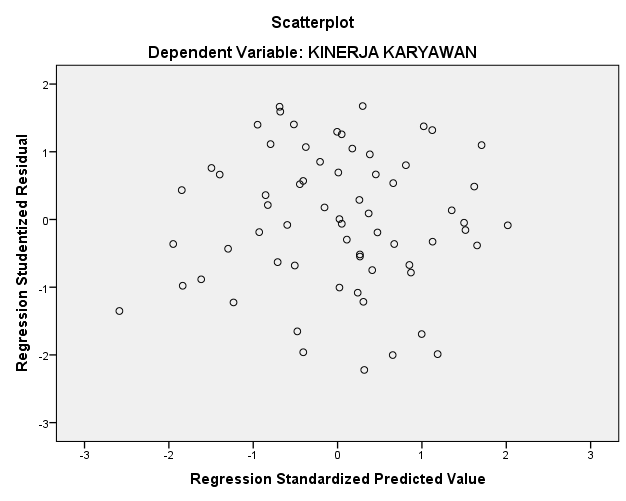 Lampiran 25Uji linieritasLampiran 26Uji regresi linier bergandaLampiran 27Uji TLampiran 28Uji FLampiran 29Uji DeterminasiNoPernyataanSSSNTSSTS1.Mempunyai  pengetahuan  untuk  menyelesaikan  pekerjaan2.Memiliki  kemampuan  dalam  mengerjakan  tugas  yang  diberikan3Mempunyai  ketrampilan  untuk  mempercepat  dalam  menyelesaikan  pekerjaan4.Mampu  bekerjasama  dalam  menyelesaikan  pekerjaan5.Karyawan memiliki insiatif untuk menyelesaikan tugas lain6.Karyawan memiliki ketelitian yang tinggi dalam mengerjakan pekerjaan7.Karyawan memiliki jiwa kepemimpinan ketika mendapat kerja tim8.Karyawan memiliki tingkat kejujuran ketika mendapat mandate tugas dari atasan9.Karyawan memiliki kreatifitas ketika menyelesaikan pekerjaan yang diberikanNoPernyataanSSSNTSSTS1.Karyawan memiliki tingkat kepercayaan tinggi kepada pimpinan2.Pimpinan memberikan motivasi kepada karyawan3.Pimpinan memberikan reward/ penghargaan kepada karyawan berprestasi4.Pimpinan menjelaskan job deskripsi kepada karyawanNO.Pernyataan SSSNTSSTS1.Saya diminta oleh pimpinan untuk memiliki inisiatif dalam mengerjakan tugas2.pimpinan mendorong saya untuk meningkatkan kreativitas agar pekerjaan dapat diselesaikan dengan cepat dan aman3.Pimpinan mendorong saya untuk melakukan inovasi atau gagasan baru dalam pekerjaan4.Dalam menjalankan aktivitas kerja, saya terkadang mendapat masalah dalam pekerjaan5.Saya sering harus berhadapan dengan resiko dalam upaya menyelesaikan tugas6Bila terjadi kesalahan maka saya siap menanggung resikonya7.Saya berusaha meningkatkan efektivitas cara bekerja guna memperoleh hasil yang maksimal8Saya selalu berfikir bagaimana menyelesaikan pekerjaan dengan cepat dengan hasil yang optimal9Saya selalu dituntut untuk berorientasi kepada hasil kerja yang tinggi dalam bekerja10Perusahaan memberikan fasilitas dalam menunjang penyelesaian pekerjaan secara optimal11Saya senang dengan pekerjaan saya jalani saat ini karena dapat memberikan manfaat bagi perusahaan12Pihak manajemen selalu memberikan perhatian kepada karyawan13Saya berusaha menjalin kerjasama dengan anggota satuan kerja lain untuk meningkatkan hasil yang terbaik bagi perusahaan14Saya dituntut untuk menjadi angggota satuan kerja yang kompak dan handal dalam menjalankan pekerjaan untuk mendapatkan hasil yang optimal15Di dalam perusahaan tempat saya pekerjaan diselesaikan dengan kerja sama tim sesuai dengan penugasan dari atasan16Saya dituntut untuk bekerja giat dalam melaksanakan tugas-tugas yang sudah menjadi tanggung jawab saya17Saya tidak puas dengan suatu tugas sehingga saya tertantang dengan tugas berikutnyaNoPernyataanSSSNTSSTS1Jarang  absen  jika  tidak  benar-benardalam  keadaan  mendesak2Mampu  memanfaatkan  perlengkapan  dan  peralatan  kerja  dengan  baik3Mampu  menggunakan  perlengkapandan  peralatan  kerja  dengan  baik4Mampu  menjalankan  tugas  dengantepat  waktu5Mampu  menjalankan  peraturan  yangberlaku  di  kantor6Mempunyai  kemampuan  dalam  menyelesaikan  pekerjaan7Mampu  mematuhi  peraturan  yangada  di  kantor  secara  sadar8Selalu  mengikuti  cara  kerja  yangditentukan  kantorRespondenItem 1Item 2Item 3Item 4Item 5Item 6Item 7Item 8Item 9Item 10Total154443444444025445444433403434444543439444534553534155445544544446355455543342744554354344184544445544439544543444340104444445444411143444454534012544543453441134454544444421444553344544115435444354541164445444543411744544454444218544444445442193343333432312055555555555021445434443439225544444434412355554455544724554555554548254454445443412653454344433927445455453443284554445333402943334544433730323433333229RespondenItem 1Item 2Item 3Item 4Item 5Item 6Item 7Item 8Item 9Item 10Total155444443544225445454445443555535345545445545544544554443353355396454435444441755555555454985555545554489545455445546105554434555451144343333453612444455545545134555555454471454554455444515445555555548165353353544401733432533443418344333433333193454534454412044554434534121433443445438225343444544402354454454444324344334335537254444435444402645443444454127453345544441285445454455452945345343343830343334433333RespondenItem 1Item 2Item 3Item 4Item 5Item 6Item 7Item 8Item 9Item 10Total143443444343723433434443353554353555444423333433333053445334444386334334344334743333433343385333334353359333232333328103323333333291154434355344012454435345340134343334333331453344334353715543544335541164443444534391733443433543618534245334336194333233433312044544543454221534454443339225555555555502333433343333224555454554547254444444543402655555555555027445444334439285344443445402942433333233030333333333229RespondenItem 1Item 2Item 3Item 4Item 5Item 6Item 7Item 8Item 9Item 10Total144343434333524433334332323554444445443433334433333253324333323296554554554547733334333323084534534334389333444434335104443344443371144443443443812332323332226134334433434351444453333443715333443333332164434434454391744344445433918554555554346193333334333312044335534533921443433443436225444555444442333334333433224555544445445253444344444382655455545554827443344554440284344444343372923233333322730434334433334RespondenItem 1Item 2Item 3Item 4Item 5Item 6Item 7Item 8Item 9Item 10Total15355444554442455544355545354544444454345455344544435534545344441645444355444275445445455458534444544340944445353544110454443444440114345543554421254535444344113435443444540144354435444401544555534354316453545334339175434444445411845555453334219544533354541205555445334432144453355544222545545443443235545544444442445554444554525545544454444264434434434372754444344544128545334435541294454445544433053454544444231555535445546325434455555453345554445444434555453444544355454445444433655455433554437444453444339383444555534423954433555354240455444544544414344554554434254455434434143445545544343445354455554454555544554544646455544554344475355545444444854554535454549555433445442504544454544435154453454554452544544443441535355445435435444534553544255544433454440565554555435465744444353343858444444444339595445444443416044444454344061434445545341624444434534396344345444444064555535445445654354445545436644334345443867453553554544684455454343416944544435544270534544554443714554555455477254545345554573545555355446743554554555467545454544554576445454355443773344534444387844544455454479435555544545RespondenItem 1Item 2Item 3Item 4Item 5Item 6Item 7Item 8Item 9Item 10Total15554535355452545454345443345454344444144454444434405534454435340644443355544174454443444408545554445344954444454554410434455535543114345443544401244534443443913434344444438143444445355411554544554454516453543334337174434455434401854535543454319543533545542204554444444422154533455454322455445445444235545543444432444545544554525554545435545264433434544382745355355454428445545434341294454443554423053454455444331455455545547325454534555453354555535544634355455455546354545454455453644545435544337334453444438384454445545443943555554454540535454455444414455444455444245545544334243545544554445444444545455444535545445554546445455444443475453545554454845444544554449455354545444505454454545455155444444544352544345434541534555343445425434445544544255444535335541564554554444445743545452433958544434435440594453554444426054444335433961554434334540624444444454416343435454544164544344554442654434444545416634344535544067345354535542685353454454426944555445454570443445544542714545544354437245545455554773544445544544745455556544487555545554454776445445544544775345345424397855444445434279345553543542Item 1Item 2Item 3Item 4Item 5Item 6Item 7Item 8Item 9Item 10Total14344544444402544345544341345444543344044445445444425443444554340645455444444375554434554448554544354544944455444444210533454545341114534454454421244454435454213334454344438143355554343401554545453454416434443343335174345355445421844554355444319445443444440205344545335412144545554454522445445555445234344445543402454553533444125454334444540263434453554402734535453554228535345445442294455544545453044344554454231454554435443324554545555473354444554454434545555654448355554555445473644544554454437534534542439385544444543423934555354354240445344544441414345445544424254445334454143543355555545444545554354444554534555554646554555554447475554555455484854555454554749543334555441504555544543445155354555344452534444444440534454454354425444554443534155343345544338564444545545445743444544554258455444335239593345354544406045454433343961455443445442623433445443376345534445344164444455444442654455445545456634344535544067345354535542685353454454426944555445454570443445544542714545544354437245545455554773544445544544745455556544487555545554454776445445544544775345345424397855444445434279345553543542RespondenItem 1Item 2Item 3Item 4Item 5Item 6Item 7Item 8Item 9Item 10Total1544454445443254544555434434545444554444344534544440545354455334164545545444447555453453443854454435444295435545445441053445544544311453454345441124455434445421334335455444014443545455443155454545345441653344434333617434535544441184455455544451945544345444220544554553343215454445445442245454355544423434444545542245445454454442545355445554526545343434439275534445553432853433454544029445445455545304544555445453145455545544632455455554446335444445445433454555555444735555455553446364454444445423754443435333838554454544343393443455454414044555555444641455544354342425444544445434354544555554744454555434443455455545545474655544355544547555455545548485455545454464945455435444350455554544546515535545544455253444555444353545445445545544454454455445553344454433956544455555547574334444455405843455435444159545535454444605554443533416145444555444462445343544339634543544454426454445544544465544344554543663434453554406734535453554268535345445442694455544545457044344554454271454554435443724554545555477354444554454474455544354342755444544445437654544555554777454555434443785455545545477955544355544512345678910TOTAL3,8572,2782,1802,3113,7622,3522,0612,4193,7422,30127,2633,8572,2783,4572,3112,3503,7423,3683,8822,3521,00028,5962,3963,6172,1803,6852,3502,3522,0613,8823,7422,30128,5661,0002,2782,1803,6851,0002,3523,3682,4192,3522,30122,9362,3963,6171,0003,6852,3502,3523,3683,8821,0001,00024,6512,3963,6172,1803,6853,7622,3523,3682,4192,3522,30128,4333,8573,6173,4572,3113,7621,0002,0613,8821,0002,30127,2493,8572,2782,1803,6852,3502,3521,0003,8822,3522,30126,2383,8572,2781,0003,6853,7622,3523,3682,4192,3523,63428,7083,8571,0002,1802,3113,7623,7422,0612,4193,7422,30127,3742,3963,6171,0002,3113,7622,3521,0002,4193,7422,30124,9002,3962,2783,4573,6852,3501,0002,0612,4192,3523,63425,6321,0002,2781,0001,0003,7622,3523,3683,8822,3522,30123,2952,3962,2781,0003,6852,3503,7422,0613,8823,7422,30127,4363,8572,2783,4572,3113,7622,3523,3681,0002,3523,63428,3723,8571,0001,0002,3112,3502,3521,0002,4191,0001,00018,2892,3961,0002,1803,6851,0003,7423,3682,4192,3522,30124,4432,3962,2783,4573,6852,3503,7423,3683,8822,3522,30129,8112,3963,6173,4572,3112,3501,0002,0613,8822,3522,30125,7273,8572,2782,1803,6853,7622,3523,3683,8821,0001,00027,3653,8572,2783,4572,3112,3502,3523,3682,4192,3523,63428,3782,3963,6172,1803,6852,3501,0003,3683,8823,7422,30128,5212,3961,0002,1802,3112,3502,3523,3682,4193,7423,63425,7513,8572,2782,1803,6852,3503,7422,0612,4193,7422,30128,6142,3963,6171,0003,6853,7622,3522,0613,8823,7423,63430,1313,8572,2783,4571,0002,3501,0002,0611,0002,3522,30121,6563,8573,6171,0002,3112,3502,3523,3683,8823,7421,00027,4793,8571,0002,1801,0001,0002,3523,3682,4193,7422,30123,2192,3962,2783,4572,3112,3503,7422,0613,8823,7423,63429,8512,3963,6172,1802,3113,7623,7423,3682,4192,3523,63429,7812,3963,6172,1803,6853,7623,7422,0613,8823,7422,30131,3682,3963,6173,4572,3113,7623,7423,3683,8822,3522,30131,1883,8572,2782,1802,3112,3502,3523,3682,4192,3523,63427,1013,8572,2783,4573,6853,7623,7423,3683,8822,3522,30132,6843,8573,6173,4572,3113,7623,7423,3683,8821,0002,30131,2972,3962,2783,4572,3112,3502,3522,0612,4192,3523,63425,6103,8572,2782,1802,3111,0002,3521,0003,8821,0001,00020,8603,8573,6172,1802,3113,7622,3523,3682,4192,3521,00027,2191,0002,2782,1801,0002,3503,7423,3682,4193,7422,30124,3792,3962,2783,4573,6853,7623,7423,3683,8822,3522,30131,2232,3963,6173,4573,6852,3502,3521,0003,8822,3521,00026,0923,8572,2782,1802,3113,7622,3522,0612,4192,3523,63427,2073,8572,2783,4572,3112,3503,7423,3683,8823,7423,63432,6192,3963,6172,1803,6853,7623,7422,0611,0002,3522,30127,0973,8572,2783,4573,6853,7622,3523,3683,8822,3523,63432,6283,8573,6173,4572,3112,3501,0003,3683,8823,7422,30129,8853,8573,6173,4572,3113,7623,7423,3682,4193,7423,63433,9083,8572,2783,4573,6853,7622,3523,3682,4193,7422,30131,2212,3963,6172,1803,6853,7622,3521,0003,8822,3522,30127,5282,3963,6173,4573,6853,7622,3523,3682,4192,3523,63431,0433,8573,6171,0003,6853,7622,3523,3683,8822,3522,30130,1783,8571,0002,1802,3112,3503,7423,3683,8822,3522,30127,3433,8572,2783,4572,3112,3503,7422,0612,4193,7423,63429,8502,3962,2783,4572,3112,3503,7422,0612,4193,7423,63428,3883,8571,0001,0002,3112,3502,3523,3682,4192,3521,00022,0103,8572,2782,1802,3113,7623,7423,3683,8823,7423,63432,7552,3961,0001,0002,3112,3502,3522,0612,4193,7423,63423,2642,3961,0002,1803,6853,7622,3521,0003,8822,3522,30124,9113,8572,2783,4573,6851,0003,7422,0613,8822,3522,30128,6153,8573,6173,4572,3112,3502,3521,0003,8821,0001,00024,8262,3963,6172,1802,3112,3503,7423,3683,8822,3522,30128,4992,3962,2783,4571,0002,3501,0003,3682,4192,3521,00021,6202,3963,6172,1801,0003,7622,3522,0612,4193,7422,30125,8303,8572,2782,1802,3113,7623,7422,0612,4193,7422,30128,6523,8572,2782,1801,0002,3502,3523,3683,8822,3523,63427,25312345678910total2,3531,0002,1862,2203,7862,3112,0992,2163,2563,28824,7153,7352,2542,1861,0002,3783,6853,3852,2163,2562,16926,2662,3533,5332,1862,2202,3783,6852,0991,0001,9843,28824,7282,3532,2542,1863,5132,3782,3113,3852,2163,2563,28827,1412,3532,2541,0002,2202,3782,3113,3853,4953,2562,16924,8222,3533,5332,1863,5133,7862,3112,0992,2163,2563,28828,5413,7353,5333,4802,2202,3781,0002,0993,4954,6593,28829,8873,7353,5332,1863,5132,3782,3111,0003,4953,2564,56729,9752,3532,2542,1863,5133,7862,3112,0992,2163,2563,28827,2623,7351,0001,0002,2203,7862,3113,3852,2164,6592,16926,4822,3533,5331,0002,2202,3783,6852,0992,2164,6593,28827,4322,3532,2542,1863,5132,3782,3111,0003,4953,2564,56727,3141,0001,0002,1862,2203,7862,3111,0002,2163,2563,28822,2631,0001,0003,4803,5133,7863,6852,0991,0003,2562,16924,9883,7352,2543,4802,2203,7862,3113,3851,0003,2564,56729,9942,3531,0002,1862,2202,3781,0001,0002,2161,9842,16918,5082,3531,0002,1863,5131,0003,6853,3852,2163,2564,56727,1622,3532,2543,4803,5132,3781,0003,3853,4953,2563,28828,4022,3532,2543,4802,2202,3781,0002,0992,2163,2563,28824,5443,7351,0002,1862,2203,7862,3113,3851,0001,9844,56726,1752,3532,2543,4802,2203,7863,6853,3852,2163,2564,56731,2032,3532,2543,4802,2202,3783,6853,3853,4954,6593,28831,1982,3531,0002,1862,2202,3782,3113,3853,4953,2562,16924,7553,7352,2543,4803,5131,0003,6851,0001,0003,2563,28826,2112,3533,5332,1861,0001,0002,3112,0992,2163,2564,56724,5211,0002,2541,0002,2202,3783,6851,0003,4954,6593,28824,9791,0002,2543,4801,0003,7862,3113,3851,0004,6594,56727,4423,7351,0003,4801,0002,3783,6852,0992,2164,6593,28827,5402,3532,2543,4803,5133,7862,3112,0993,4953,2564,56731,1142,3532,2541,0002,2202,3783,6853,3852,2163,2564,56727,3152,3533,5332,1863,5133,7862,3112,0991,0004,6593,28828,7282,3533,5333,4802,2203,7862,3113,3853,4954,6594,56733,7903,7352,2542,1862,2202,3783,6853,3852,2163,2564,56729,8843,7352,2543,4803,5133,7863,6856,0003,4953,2563,28836,4923,7353,5333,4802,2203,7863,6853,3852,2163,2564,56733,8642,3532,2543,4802,2202,3783,6853,3852,2163,2564,56729,7953,7351,0002,1863,5131,0002,3113,3852,2161,0003,28823,6353,7353,5332,1862,2202,3782,3112,0993,4953,2562,16927,3831,0002,2543,4803,5133,7861,0003,3852,2161,9844,56727,1852,3532,2543,4801,0002,3782,3113,3852,2163,2563,28825,9222,3531,0002,1863,5132,3782,3113,3853,4953,2563,28827,1663,7352,2542,1862,2203,7861,0001,0002,2163,2564,56726,2203,7352,2541,0001,0003,7863,6853,3853,4954,6594,56731,5672,3533,5332,1863,5133,7863,6852,0991,0004,6593,28830,1033,7352,2543,4801,0002,3783,6853,3853,4954,6594,56732,6393,7353,5332,1863,5133,7863,6853,3853,4953,2563,28833,8633,7353,5333,4802,2203,7863,6853,3852,2164,6594,56735,2673,7352,2543,4803,5133,7862,3113,3852,2164,6594,56733,9063,7352,2541,0001,0001,0002,3113,3853,4954,6593,28826,1272,3533,5333,4803,5133,7862,3112,0993,4953,2562,16929,9953,7353,5331,0003,5132,3783,6853,3853,4951,9843,28829,9973,7351,0002,1862,2202,3782,3112,0992,2163,2563,28824,6892,3532,2543,4802,2202,3783,6852,0991,0004,6593,28827,4162,3532,2543,4803,5132,3782,3112,0991,0004,6592,16926,2161,0002,2541,0001,0002,3783,6853,3852,2163,2562,16922,3442,3532,2542,1862,2203,7862,3113,3853,4953,2564,56729,8142,3531,0002,1862,2202,3783,6852,0992,2164,6594,56727,3642,3533,5333,4802,2202,3782,3111,0001,0004,6591,00023,9351,0001,0002,1863,5131,0003,6852,0993,4953,2563,28824,5222,3533,5332,1863,5132,3782,3111,0001,0001,9843,28823,5472,3533,5333,4802,2202,3781,0002,0992,2164,6593,28827,2261,0002,2541,0001,0002,3782,3113,3852,2163,2562,16920,9702,3533,5333,4801,0002,3782,3112,0993,4951,9843,28825,9222,3532,2542,1862,2203,7863,6852,0992,2163,2563,28827,3442,3532,2543,4803,5132,3782,3113,3853,4953,2564,56730,99312345678910total3,8983,7173,5542,3633,6321,0003,5552,2473,9063,65831,5303,8982,3493,5542,3633,6322,2881,0003,3923,9062,29028,6712,4553,7172,1873,7352,2701,0002,2563,3922,4412,29025,7432,4552,3493,5542,3632,2702,2882,2563,3921,0002,29024,2173,8981,0002,1872,3633,6322,2882,2562,2473,9061,00024,7772,4552,3492,1872,3631,0001,0003,5554,6593,9062,29025,7652,4552,3493,5542,3632,2702,2881,0003,3922,4412,29024,4023,8982,3493,5543,7353,6322,2882,2563,3923,9061,00030,0103,8982,3492,1872,3632,2702,2883,5553,3923,9063,65829,8662,4551,0002,1872,3633,6323,6223,5552,2473,9063,65828,6262,4551,0002,1873,7352,2702,2881,0004,6592,4412,29024,3252,4552,3493,5541,0002,2702,2882,2562,2472,4412,29023,1502,4551,0002,1871,0002,2702,2882,2563,3922,4412,29021,5801,0002,3492,1872,3632,2702,2883,5552,2473,9063,65825,8233,8982,3493,5542,3632,2703,6223,5553,3922,4413,65831,1022,4553,7171,0003,7352,2701,0001,0002,2472,4411,00020,8652,4552,3491,0002,3632,2703,6223,5553,3921,0002,29024,2963,8982,3493,5541,0003,6323,6222,2562,2472,4413,65828,6573,8982,3491,0003,7351,0001,0003,5553,3923,9063,65827,4932,4553,7173,5542,3632,2702,2882,2563,3922,4412,29027,0263,8982,3493,5541,0001,0002,2883,5554,6592,4413,65828,4022,4553,7173,5542,3632,2703,6222,2563,3923,9062,29029,8243,8983,7172,1873,7353,6322,2881,0003,3922,4412,29028,5802,4552,3493,5542,3633,6323,6222,2563,3923,9063,65831,1873,8983,7172,1873,7352,2703,6222,2562,2473,9063,65831,4962,4552,3491,0001,0002,2701,0002,2564,6592,4412,29021,7202,4553,7171,0003,7353,6321,0003,5554,6592,4413,65829,8522,4552,3493,5543,7352,2703,6222,2562,2472,4411,00025,9292,4552,3493,5542,3632,2702,2881,0004,6593,9062,29027,1333,8981,0002,1873,7352,2702,2883,5554,6592,4412,29028,3232,4553,7173,5542,3633,6323,6223,5553,3923,9063,65833,8543,8982,3493,5542,3633,6321,0002,2564,6593,9063,65831,2753,8982,3493,5543,7353,6323,6221,0004,6593,9062,29032,6451,0003,7173,5542,3633,6323,6222,2564,6593,9063,65832,3662,4553,7172,1873,7352,2703,6222,2563,3923,9063,65831,1982,4552,3493,5542,3633,6322,2881,0004,6593,9062,29028,4961,0001,0002,1872,3633,6321,0002,2563,3922,4412,29021,5612,4552,3493,5542,3632,2702,2883,5554,6592,4413,65829,5922,4551,0003,5543,7353,6323,6223,5553,3922,4413,65831,0453,8981,0003,5542,3633,6322,2882,2564,6593,9062,29029,8452,4552,3493,5543,7352,2702,2882,2563,3923,9063,65829,8632,4553,7173,5542,3633,6323,6222,2563,3921,0001,00026,9903,8982,3493,5543,7352,2702,2883,5554,6592,4412,29031,0392,4552,3492,1872,3633,6322,2883,5553,3923,9063,65829,7851,0003,7173,5542,3633,6322,2882,2564,6593,9063,65831,0322,4552,3493,5542,3633,6323,6222,2563,3922,4412,29028,3543,8982,3493,5541,0003,6322,2883,5554,6593,9062,29031,1312,4553,7172,1872,3632,2703,6222,2563,3923,9063,65829,8262,4553,7173,5541,0003,6322,2883,5553,3923,9062,29029,7893,8982,3493,5542,3632,2703,6222,2564,6592,4413,65831,0703,8983,7172,1872,3632,2702,2882,2563,3923,9062,29028,5663,8982,3492,1871,0002,2703,6222,2562,2472,4413,65825,9282,4553,7173,5543,7351,0002,2881,0003,3922,4413,65827,2401,0002,3492,1872,3633,6323,6222,2563,3923,9062,29026,9972,4552,3492,1873,7351,0003,6221,0002,2473,9063,65826,1602,4553,7173,5542,3633,6323,6222,2563,3922,4412,29029,7222,4551,0003,5542,3633,6322,2883,5551,0002,4411,00023,2883,8982,3492,1872,3631,0002,2882,2562,2473,9062,29024,7842,4552,3493,5541,0003,6323,6222,2563,3922,4412,29026,9923,8982,3492,1872,3632,2701,0001,0004,6592,4411,00023,1663,8983,7172,1872,3631,0002,2881,0002,2472,4413,65824,7992,4552,3492,1872,3632,2702,2882,2563,3923,9062,29025,7562,4551,0002,1871,0003,6322,2883,5553,3923,9062,29025,7063,8982,3492,1871,0002,2702,2883,5554,6592,4412,29026,9372,4552,3491,0002,3632,2702,2882,2564,6592,4413,65825,73912345678910TOTAL4,2531,0003,6863,8352,4322,2362,2173,7663,5012,32929,2542,7123,5753,6863,8352,4322,2361,0003,7663,5013,68430,4274,2532,2753,6862,3972,4322,2362,2172,3742,2343,68427,7874,2532,2753,6863,8351,0002,2362,2173,7662,2342,32927,8294,2531,0002,2853,8352,4323,4941,0002,3742,2342,32925,2352,7123,5752,2852,3972,4321,0003,5343,7662,2342,32926,2644,2532,2752,2853,8352,4322,2363,5342,3743,5013,68430,4094,2531,0002,2852,3972,4322,2363,5342,3742,2341,00023,7452,7122,2752,2852,3973,8601,0003,5341,0003,5012,32924,8922,7123,5752,2852,3972,4321,0002,2172,3742,2342,32923,5552,7121,0002,2853,8353,8602,2361,0003,7663,5012,32926,5234,2532,2753,6861,0003,8602,2362,2172,3741,0002,32925,2282,7121,0003,6862,3972,4321,0002,2172,3742,2343,68423,7362,7121,0003,6862,3972,4321,0003,5342,3742,2342,32923,6982,7122,2753,6863,8353,8603,4941,0002,3741,0003,68427,9192,7123,5751,0003,8352,4323,4941,0001,0002,2341,00022,2824,2532,2751,0002,3972,4322,2362,2172,3742,2343,68425,1012,7123,5753,6863,8353,8602,2363,5341,0001,0001,00026,4384,2532,2752,2853,8351,0001,0001,0003,7662,2343,68425,3314,2533,5753,6863,8352,4322,2363,5341,0001,0002,32927,8802,7122,2752,2853,8351,0001,0003,5343,7663,5012,32926,2364,2532,2753,6863,8352,4323,4942,2172,3741,0002,32927,8944,2533,5752,2853,8353,8602,2362,2172,3742,2342,32929,1972,7123,5753,6863,8352,4322,2362,2172,3743,5013,68430,2524,2532,2753,6863,8352,4322,2362,2173,7662,2342,32929,2622,7122,2751,0002,3972,4321,0002,2172,3741,0002,32919,7354,2532,2752,2852,3972,4321,0002,2172,3743,5012,32925,0624,2532,2753,6861,0001,0002,2362,2171,0003,5013,68424,8512,7122,2753,6862,3972,4322,2363,5343,7662,2342,32927,6004,2531,0002,2853,8352,4323,4942,2172,3742,2342,32926,4524,2533,5753,6863,8351,0003,4942,2172,3743,5013,68431,6184,2532,2751,0002,3972,4323,4943,5343,7663,5013,68430,3352,7123,5753,6863,8352,4322,2362,2173,7662,2342,32929,0224,2533,5753,6862,3973,8601,0002,2172,3742,2343,68429,2794,2532,2753,6862,3972,4322,2363,5342,3742,2342,32927,7494,2533,5752,2853,8353,8602,2361,0001,0003,5013,68429,2282,7122,2752,2852,3973,8601,0002,2172,3742,2341,00022,3531,0002,2752,2852,3973,8603,4943,5343,7661,0002,32925,9384,2532,2752,2851,0001,0003,4943,5343,7661,0003,68426,2902,7123,5753,6862,3972,4322,2363,5342,3742,2343,68428,8652,7121,0002,2852,3973,8603,4942,2173,7663,5012,32927,5594,2532,2752,2853,8353,8602,2361,0002,3742,2341,00025,3512,7122,2753,6863,8352,4323,4943,5342,3742,2341,00027,5764,2531,0003,6862,3972,4323,4943,5343,7663,5012,32930,3914,2533,5753,6862,3972,4323,4943,5342,3743,5012,32931,5752,7123,5753,6863,8352,4322,2363,5343,7662,2341,00029,0114,2531,0003,6863,8353,8602,2363,5342,3742,2342,32929,3404,2532,2753,6863,8352,4323,4941,0003,7662,2343,68430,6584,2533,5753,6862,3971,0001,0002,2172,3743,5012,32926,3312,7123,5752,2852,3972,4323,4942,2173,7662,2342,32927,4404,2532,2752,2853,8351,0002,2363,5342,3743,5013,68428,9764,2532,2752,2853,8352,4322,2362,2172,3741,0002,32925,2354,2531,0003,6863,8352,4322,2363,5342,3741,0003,68428,0342,7122,2753,6861,0002,4323,4943,5341,0003,5012,32925,9634,2532,2752,2852,3971,0001,0002,2173,7662,2342,32923,7544,2533,5753,6862,3973,8603,4943,5342,3741,0003,68431,8572,7122,2752,2852,3972,4321,0003,5341,0001,0002,32920,9642,7122,2752,2852,3972,4322,2362,2172,3742,2341,00022,1614,2532,2752,2853,8352,4322,2362,2172,3742,2341,00025,1402,7122,2752,2852,3972,4322,2363,5342,3741,0002,32923,5732,7121,0002,2852,3972,4323,4943,5342,3743,5011,00024,7292,7122,2752,2852,3972,4321,0002,2173,7661,0002,32922,4122,7122,2751,0002,3973,8602,2362,2172,3742,2342,32923,6324,2533,5753,6863,8351,0003,4942,2172,3743,5012,32930,2632,7121,0003,6862,3972,4322,2363,5343,7662,2343,68427,681CorrelationsCorrelationsCorrelationsCorrelationsskor_totalitem_1Pearson Correlation,890**item_1Sig. (2-tailed),000item_1N30item_2Pearson Correlation,840**item_2Sig. (2-tailed),000item_2N30item_3Pearson Correlation,766**item_3Sig. (2-tailed),000item_3N30item_4Pearson Correlation,694**item_4Sig. (2-tailed),000item_4N30item_5Pearson Correlation,676**item_5Sig. (2-tailed),000item_5N30item_6Pearson Correlation,711**item_6Sig. (2-tailed),000item_6N30item_7Pearson Correlation,709**item_7Sig. (2-tailed),000item_7N30item_8Pearson Correlation,764**item_8Sig. (2-tailed),000item_8N30item_9Pearson Correlation,768**item_9Sig. (2-tailed),000item_9N30item_10Pearson Correlation,773**item_10Sig. (2-tailed),000item_10N30skor_totalPearson Correlation1skor_totalSig. (2-tailed)skor_totalN30skor_totalitem_1Pearson Correlation,576**item_1Sig. (2-tailed),001item_1N30item_2Pearson Correlation,740**item_2Sig. (2-tailed),000item_2N30item_3Pearson Correlation,479**item_3Sig. (2-tailed),007item_3N30item_4Pearson Correlation,494**item_4Sig. (2-tailed),006item_4N30item_5Pearson Correlation,690**item_5Sig. (2-tailed),000item_5N30item_6Pearson Correlation,516**item_6Sig. (2-tailed),004item_6N30item_7Pearson Correlation,580**item_7Sig. (2-tailed),001item_7N30item_8Pearson Correlation,615**item_8Sig. (2-tailed),000item_8N30item_9Pearson Correlation,442*item_9Sig. (2-tailed),015item_9N30item_10Pearson Correlation,756**item_10Sig. (2-tailed),000item_10N30skor_totalPearson Correlation1skor_totalSig. (2-tailed)skor_totalN30skor_totalitem_1Pearson Correlation,667**item_1Sig. (2-tailed),000item_1N30item_2Pearson Correlation,452*item_2Sig. (2-tailed),012item_2N30item_3Pearson Correlation,675**item_3Sig. (2-tailed),000item_3N30item_4Pearson Correlation,740**item_4Sig. (2-tailed),000item_4N30item_5Pearson Correlation,688**item_5Sig. (2-tailed),000item_5N30item_6Pearson Correlation,434*item_6Sig. (2-tailed),016item_6N30item_7Pearson Correlation,525**item_7Sig. (2-tailed),003item_7N30item_8Pearson Correlation,704**item_8Sig. (2-tailed),000item_8N30item_9Pearson Correlation,556**item_9Sig. (2-tailed),001item_9N30item_10Pearson Correlation,471**item_10Sig. (2-tailed),009item_10N30skor_totalPearson Correlation1skor_totalSig. (2-tailed)skor_totalN30skor_totalitem_1Pearson Correlation,653**item_1Sig. (2-tailed),000item_1N30item_2Pearson Correlation,814**item_2Sig. (2-tailed),000item_2N30item_3Pearson Correlation,733**item_3Sig. (2-tailed),000item_3N30item_4Pearson Correlation,690**item_4Sig. (2-tailed),000item_4N30item_5Pearson Correlation,804**item_5Sig. (2-tailed),000item_5N30item_6Pearson Correlation,623**item_6Sig. (2-tailed),000item_6N30item_7Pearson Correlation,687**item_7Sig. (2-tailed),000item_7N30item_8Pearson Correlation,691**item_8Sig. (2-tailed),000item_8N30item_9Pearson Correlation,650**item_9Sig. (2-tailed),000item_9N30item_10Pearson Correlation,737**item_10Sig. (2-tailed),000item_10N30skor_totalPearson Correlation1skor_totalSig. (2-tailed)skor_totalN30Reliability StatisticsReliability StatisticsCronbach's AlphaN of Items,91810Reliability StatisticsReliability StatisticsCronbach's AlphaN of Items,79210Reliability StatisticsReliability StatisticsCronbach's AlphaN of Items,79410Reliability StatisticsReliability StatisticsCronbach's AlphaN of Items,88910One-Sample Kolmogorov-Smirnov TestOne-Sample Kolmogorov-Smirnov TestOne-Sample Kolmogorov-Smirnov TestUnstandardized ResidualNN65Normal Parametersa,bMean,0000000Normal Parametersa,bStd. Deviation1,77881831Most Extreme DifferencesAbsolute,056Most Extreme DifferencesPositive,047Most Extreme DifferencesNegative-,056Test StatisticTest Statistic,056Asymp. Sig. (2-tailed)Asymp. Sig. (2-tailed),200c,dCoefficientsaCoefficientsaCoefficientsaCoefficientsaCoefficientsaModelModelCollinearity StatisticsCollinearity StatisticsModelModelToleranceVIF1(Constant)1GAYA KEPEMIMPINAN,5041,9851BUDAYA ORGANISASI,4942,0251DISIPLIN KERJA,6001,668a. Dependent Variable: KINERJA KARYAWANa. Dependent Variable: KINERJA KARYAWANa. Dependent Variable: KINERJA KARYAWANa. Dependent Variable: KINERJA KARYAWANa. Dependent Variable: KINERJA KARYAWANANOVAaANOVAaANOVAaANOVAaANOVAaANOVAaANOVAaModelModelSum of SquaresdfMean SquareFSig.1Regression453,6433151,21445,549,000b1Residual202,508613,3201Total656,15164CoefficientsaCoefficientsaCoefficientsaCoefficientsaCoefficientsaCoefficientsaCoefficientsaCoefficientsaModelModelUnstandardized CoefficientsUnstandardized CoefficientsStandardized CoefficientstSig.ModelModelBStd. ErrorBetatSig.1(Constant),1402,387,058,9541GAYA KEPEMIMPINAN,350,105,3343,330,0011BUDAYA ORGANISASI,309,116,2692,656,0101DISIPLIN KERJA,338,085,3663,979,000a. Dependent Variable: KINERJA KARYAWANa. Dependent Variable: KINERJA KARYAWANa. Dependent Variable: KINERJA KARYAWANa. Dependent Variable: KINERJA KARYAWANa. Dependent Variable: KINERJA KARYAWANa. Dependent Variable: KINERJA KARYAWANa. Dependent Variable: KINERJA KARYAWANa. Dependent Variable: KINERJA KARYAWANCoefficientsaCoefficientsaCoefficientsaCoefficientsaCoefficientsaCoefficientsaCoefficientsaCoefficientsaModelModelUnstandardized CoefficientsUnstandardized CoefficientsStandardized CoefficientstSig.ModelModelBStd. ErrorBetatSig.1(Constant),1402,387,058,9541GAYA KEPEMIMPINAN,350,105,3343,330,0011BUDAYA ORGANISASI,309,116,2692,656,0101DISIPLIN KERJA,338,085,3663,979,000a. Dependent Variable: KINERJA KARYAWANa. Dependent Variable: KINERJA KARYAWANa. Dependent Variable: KINERJA KARYAWANa. Dependent Variable: KINERJA KARYAWANa. Dependent Variable: KINERJA KARYAWANa. Dependent Variable: KINERJA KARYAWANa. Dependent Variable: KINERJA KARYAWANa. Dependent Variable: KINERJA KARYAWANANOVAaANOVAaANOVAaANOVAaANOVAaANOVAaANOVAaModelModelSum of SquaresdfMean SquareFSig.1Regression453,6433151,21445,549,000b1Residual202,508613,3201Total656,15164a. Dependent Variable: KINERJA KARYAWANa. Dependent Variable: KINERJA KARYAWANa. Dependent Variable: KINERJA KARYAWANa. Dependent Variable: KINERJA KARYAWANa. Dependent Variable: KINERJA KARYAWANa. Dependent Variable: KINERJA KARYAWANa. Dependent Variable: KINERJA KARYAWANb. Predictors: (Constant), DISIPLIN KERJA, GAYA KEPEMIMPINAN, BUDAYA ORGANISASIb. Predictors: (Constant), DISIPLIN KERJA, GAYA KEPEMIMPINAN, BUDAYA ORGANISASIb. Predictors: (Constant), DISIPLIN KERJA, GAYA KEPEMIMPINAN, BUDAYA ORGANISASIb. Predictors: (Constant), DISIPLIN KERJA, GAYA KEPEMIMPINAN, BUDAYA ORGANISASIb. Predictors: (Constant), DISIPLIN KERJA, GAYA KEPEMIMPINAN, BUDAYA ORGANISASIb. Predictors: (Constant), DISIPLIN KERJA, GAYA KEPEMIMPINAN, BUDAYA ORGANISASIb. Predictors: (Constant), DISIPLIN KERJA, GAYA KEPEMIMPINAN, BUDAYA ORGANISASIModel SummarybModel SummarybModel SummarybModel SummarybModel SummarybModel SummarybModelRR SquareAdjusted R SquareStd. Error of the EstimateDurbin-Watson1,831a,691,6761,82203482,181a. Predictors: (Constant), DISIPLIN KERJA, GAYA KEPEMIMPINAN, BUDAYA ORGANISASIa. Predictors: (Constant), DISIPLIN KERJA, GAYA KEPEMIMPINAN, BUDAYA ORGANISASIa. Predictors: (Constant), DISIPLIN KERJA, GAYA KEPEMIMPINAN, BUDAYA ORGANISASIa. Predictors: (Constant), DISIPLIN KERJA, GAYA KEPEMIMPINAN, BUDAYA ORGANISASIa. Predictors: (Constant), DISIPLIN KERJA, GAYA KEPEMIMPINAN, BUDAYA ORGANISASIa. Predictors: (Constant), DISIPLIN KERJA, GAYA KEPEMIMPINAN, BUDAYA ORGANISASIb. Dependent Variable: KINERJA KARYAWANb. Dependent Variable: KINERJA KARYAWANb. Dependent Variable: KINERJA KARYAWANb. Dependent Variable: KINERJA KARYAWANb. Dependent Variable: KINERJA KARYAWANb. Dependent Variable: KINERJA KARYAWAN